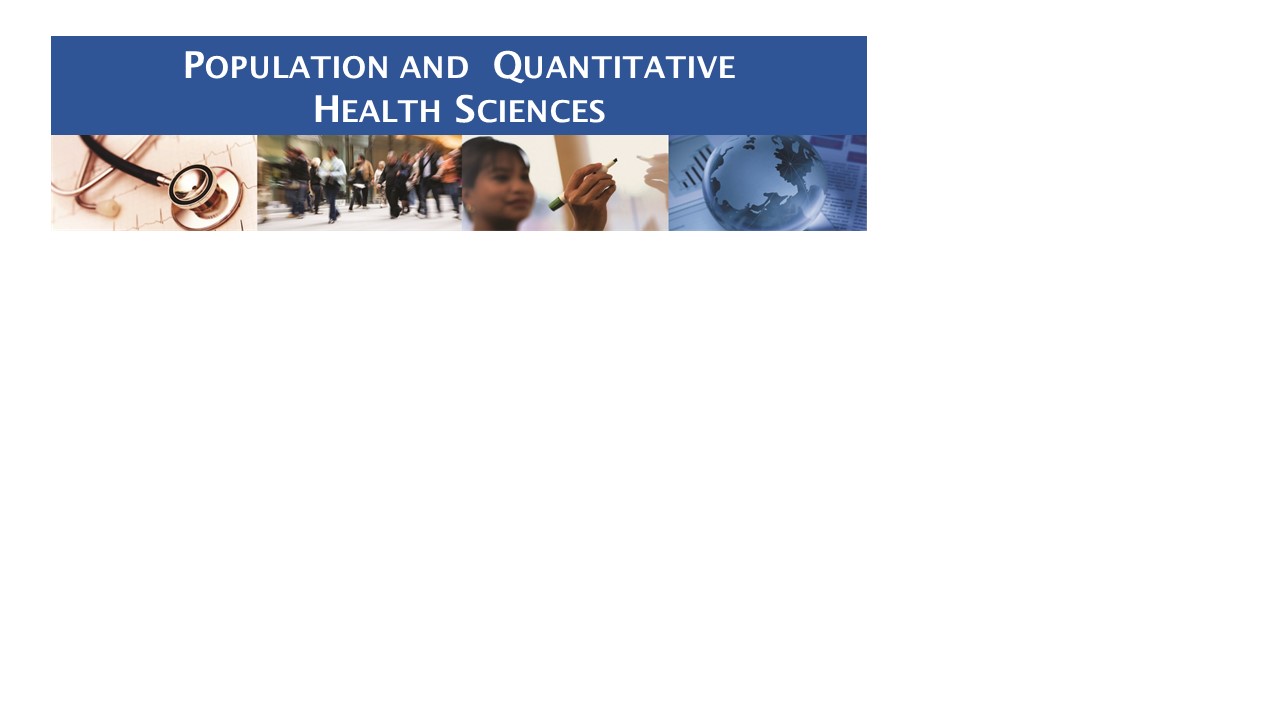 CPHR DISSERTATION PROPOSAL PRESENTATION “Healthcare Utilization in Transition-AgeYouth with Serious Mental Illness”Presented by:  Julie Hugunin, BSMentor: Kate Lapane, Ph.D.Thursday, May 27, 202111:00 AM – 12:00 PM Join from PC, Mac, Linux, iOS or Android: https://umassmed.zoom.us/j/97694810969?pwd=am83SnNkMUN5Znl6bGtwUTZxNnlvUT09 
    Password: 650844 